一 检测信息受山东莱福特皮革制品有限公司的委托，潍坊优特检测服务有限公司于2022.10.08对该项目进行了环境检测，并编写检测报告。项目位于山东省潍坊市高密市醴泉街道醴泉工业园盛泉街1880号。二 检测点位、检测项目、检测频次及样品状态本次检测的检测点位、检测项目、检测频次及样品状态详见表1。表1 检测一览表三 检测项目、方法及检出限 本次检测的检测项目、检测方法及检出限详见表2。表2 检测项目、方法及检出限      四 检测结果五 检测质量保证和质量控制1、检测人员均经考核合格后发放上岗证书。2、检测所用仪器设备均经计量部门检定（或校准）合格后使用，且均在有效周期内。3、现场采样过程中严格按照方法要求合理布设检测点位，保证采样的规范性、科学性和代表性。4、检测过程中所用分析方法均选用国家颁发的标准（或推荐）检测方法。检测过程中严格按照国家颁发的相关环境检测标准、方法、规范，实施全过程质量控制。5、检测数据严格执行三级审核制度，检测报告经授权签字人签字授权后发放。附页一主要仪器设备信息一览表************报告结束************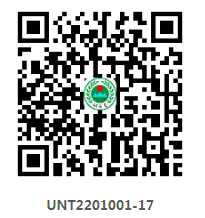 检验检测报告检验检测报告检验检测报告检验检测报告检验检测报告检验检测报告No.UNT2201001-17No.UNT2201001-17No.UNT2201001-17No.UNT2201001-17No.UNT2201001-17No.UNT2201001-17项目名称：项目名称：例行检测项目例行检测项目委托单位：委托单位：山东莱福特皮革制品有限公司山东莱福特皮革制品有限公司检测类别：检测类别：委托检测委托检测报告日期：报告日期：2022.10.172022.10.17潍坊优特检测服务有限公司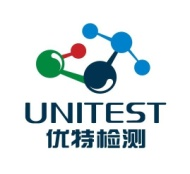 潍坊优特检测服务有限公司潍坊优特检测服务有限公司潍坊优特检测服务有限公司潍坊优特检测服务有限公司潍坊优特检测服务有限公司序号项目类别检测点位检测项目检测频次样品状态1污水废水车间排放口DW001六价铬,总铬检测1天 3次/天微黄色无味无浮油透明液体样品类别检测项目分析方法依据检出限水和废水六价铬水质 六价铬的测定 二苯碳酰二肼分光光度法GB/T 7467-19870.004 mg/L水和废水总铬水质 铬的测定 火焰原子吸收分光光度法HJ 757-20150.03 mg/L污水检测结果表污水检测结果表污水检测结果表污水检测结果表污水检测结果表污水检测结果表采样日期检测点位检测项目检测结果检测结果检测结果采样日期检测点位检测项目第一次第二次第三次2022.10.08废水车间排放口DW001样品编码UNT2201001-17010101UNT2201001-17010201UNT2201001-170103012022.10.08废水车间排放口DW001六价铬(mg/L)0.004L0.004L0.004L2022.10.08废水车间排放口DW001总铬(mg/L)0.03L0.03L0.03L备注无无无无无报告编制：报告审核：报告批准：仪器名称型号仪器编号原子吸收分光光度计WYS2200UNT-YQ-008便携式PH计PHBJ-260UNT-YQ-104玻璃液体温度计0~100UNT-YQ-446紫外可见分光光度计L6SUNT-YQ-706以下空白报 告 声 明报 告 声 明报告无我单位“检验检测专用章”、无骑缝章无效。报告无我单位“检验检测专用章”、无骑缝章无效。报告无编制人、审核人、批准人签字无效。报告无编制人、审核人、批准人签字无效。报告复印件未重新加盖我单位“检验检测专用章”或有任何涂改无效。报告复印件未重新加盖我单位“检验检测专用章”或有任何涂改无效。我单位出具的报告项目号具有唯一性，“#”为替换报告；报告正文中。我单位出具的报告项目号具有唯一性，“#”为替换报告；报告正文中。加 “*”表示本项目为委外检测，“ND”表示检测结果低于检测方法加 “*”表示本项目为委外检测，“ND”表示检测结果低于检测方法的检出限，水和废水检测的测定结果低于分析方法检出限时，报所使的检出限，水和废水检测的测定结果低于分析方法检出限时，报所使用方法的检出限值，并加标志位“L”；检测报告中排气筒高度信息由用方法的检出限值，并加标志位“L”；检测报告中排气筒高度信息由委托单位提供。委托单位提供。对于委托单位自行送样检测的项目，我单位仅对来样检测数据负责，送对于委托单位自行送样检测的项目，我单位仅对来样检测数据负责，送样样品信息的真实性由委托单位负责。样样品信息的真实性由委托单位负责。若使用我单位报告用于宣传等其他目的，须经我单位许可。若使用我单位报告用于宣传等其他目的，须经我单位许可。我单位检测结果报告仅对当次样品有效。我单位检测结果报告仅对当次样品有效。我单位检测报告向客户发放“正本”，“副本”由我单位进行存档。我单位检测报告向客户发放“正本”，“副本”由我单位进行存档。对本报告若有异议，请于收到检测报告之日起十五日内，向我单位提出， 对本报告若有异议，请于收到检测报告之日起十五日内，向我单位提出， 逾期不予受理。逾期不予受理。对于送样委托检测收到本报告一个月内，可凭我单位检测委托单领取对于送样委托检测收到本报告一个月内，可凭我单位检测委托单领取样品，否则，按我单位规定予以处理。样品，否则，按我单位规定予以处理。联系方式：地址：潍坊经济开发区玄武东街399号高速仁和盛庭仁和大厦311检验地址：山东省潍坊市寒亭区民主街2009号寒亭高新技术产业园6座3楼联系方式：地址：潍坊经济开发区玄武东街399号高速仁和盛庭仁和大厦311检验地址：山东省潍坊市寒亭区民主街2009号寒亭高新技术产业园6座3楼业务电话：0536-8981150 8981160  邮编：261031  E-mail：wfytjc2015@163.com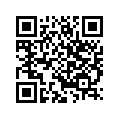 